             Prepare to VOTE                 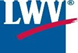 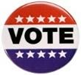 June 8, 2021. Virginia Primary ElectionThe TOP TEN LISTVOTE411.ORGLeague of Women VotersPrince William - Fauquier Areahttps://www.princewilliamlwv.org/FAUQUIER COUNTY1. REGISTER to Vote. DEADLINE: May 17, 2021 Moved? UPDATE your address by May 17Online: vote.virginia.gov    Know your Districts: vpap.org    pwcQuickinfo2. Know the races: (See reverse for names.)3. Know the Right Place to Vote:Vote.virginia.gov/VoterInformation4. Bring your valid ID: NEW list! https://www.elections.virginia.gov/casting-a-ballot/in-person-voting/5. Know the Hours: June 8: 6 AM to 7 PM6. Early MAIL-IN Voting (No Excuse needed.) Mail-in Application Deadline: May 28, 2021Mailed AB Ballot must arrive at Election Office no later than NOON on June 11, postmarked no later than June 87. Early IN-PERSON Voting (No excuse needed)Begins April 23. Ends June 5 M-F 8:00 AM to 4:30 PMSat. May 29 and Sat. June 5, 9:00 AM to 5:00 PMAt the General Registrar’s Office528 Waterloo Rd., Suite 200,Warrenton, VA 8. Early (Absentee) Voting (No excuse needed)9. Compare the Candidates’ Positions: VOTE411     https://www.vote411.org/10. VOTE!             Prepare to VOTE                 June 8, 2021. Virginia Primary ElectionThe TOP TEN LISTVOTE411.ORGLeague of Women VotersPrince William - Fauquier Areahttps://www.princewilliamlwv.org/FAUQUIER COUNTYCANDIDATESVirginia Governor Democratic: Jennifer Carroll FoyLee J. CarterJustin E. FairfaxTerry McAuliffeJennifer McClellanVirginia Lt. Governor Democratic:Hala S. AyalaAndria P. McClellanElizabeth R. Guzman (withdrawn)Mark H. LevineSean A. PerrymaS. “Sam” RasoulXavier JaMar WarrenVirginia Attorney General Democratic:Jerrauld C. “Jay” JonesMark R. HerringVirginia House District 31 Democratic:Elizabeth GuzmanRod HallIdris A. Jibowu-O’ConnorKara A. PitekRemember, if you ask for an absentee ballot and then decide to vote in person, bring your whole absentee ballot package with you to the polling place.LEAGUE OF WOMEN VOTERS OF THEPRINCE WILLIAM-FAUQUIER AREA            www.princewilliamlwv.org